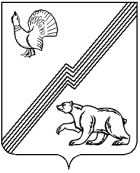 АДМИНИСТРАЦИЯ ГОРОДА ЮГОРСКАХанты-Мансийского автономного округа – ЮгрыПОСТАНОВЛЕНИЕ от 16 июня 2016 года                                                                                                                № 1386О внесении изменения в постановление администрации города Югорска от 13.02.2015 № 981 «Об утверждении порядка выдачи разрешения на установку некапитальных нестационарныхсооружений, произведениймонументально-декоративного искусства на территории города Югорска»В соответствии с Градостроительным кодексом Российской Федерации, Земельным кодексом Российской Федерации:1. Внести в постановление администрации города Югорска от 13.02.2015 № 981                                    «Об утверждении порядка выдачи разрешения на установку некапитальных нестационарных сооружений, произведений монументально-декоративного искусства на территории города Югорска» (с изменениями от 28.04.2016 № 935) изменение, изложив приложение в новой редакции (приложение).2. Опубликовать постановление в официальном печатном издании города Югорска и разместить на официальном сайте администрации города Югорска.3. Настоящее постановление вступает в силу после  его официального опубликования.4. Контроль за выполнением постановления возложить на первого заместителя главы города - директора Департамента муниципальной собственности и градостроительства администрации города Югорска С.Д. Голина.Исполняющий обязанностиглавы города Югорска                                                                                                       С.Д. ГолинПриложение  к постановлениюадминистрации города Югорска                                                                                                    от 16 июня 2016 года  № 1386Приложение  к постановлениюадминистрации города Югорскаот 13 февраля 2015 года  № 981  Порядок выдачи разрешения на установку некапитальных нестационарных сооружений, произведений монументально-декоративного искусствана территории города Югорска1. Порядок выдачи разрешения на установку некапитальных нестационарных сооружений, произведений монументально-декоративного искусства  на территории города Югорска (далее - Порядок) определяет порядок подготовки, выдачи, продления срока действия и закрытия разрешения на установку некапитальных нестационарных сооружений, произведений монументально-декоративного искусства  на территории города Югорска.2. Основные понятия, используемые в Порядке:а) заявитель - юридическое или физическое лицо, в том числе индивидуальный предприниматель, планирующее установку некапитальных нестационарных сооружений, произведений монументально-декоративного искусства  на территории города Югорска;б) произведения монументально-декоративного искусства - скульптурно-архитектурная композиция - многоплановая композиция с ансамблевым решением, имеющая важное градоформирующее значение; монумент  -  общегородской  памятник  историческому событию или лицу, крупномасштабный объект, имеющий градоформирующее значение; памятный   знак   -   локальное   тематическое  произведение  с ограниченной  сферой  восприятия, посвященное увековечению события или лица: стела, обелиск и другие архитектурные формы; монументально-декоративная     композиция    -    многоплановая городская,   садово-парковая  скульптурная  композиция,  составляющими элементами  которой могут быть фонтаны и другие художественные объекты;в) разрешение на установку некапитальных нестационарных сооружений, произведений монументально-декоративного искусства  - документ, предоставляющий право установки некапитальных нестационарных сооружений, произведений монументально-декоративного искусства  на территории города Югорска (приложение).3. В целях размещения некапитальных нестационарных сооружений, произведений монументально-декоративного искусства заявитель обращается в  Департамент муниципальной собственности и градостроительства администрации города Югорска (далее – Департамент)  с заявлением о выдаче разрешения на установку некапитальных нестационарных сооружений, произведений монументально-декоративного искусства.4. Для принятия решения о выдаче разрешения на установку некапитальных нестационарных сооружений, произведений монументально-декоративного искусства  к заявлению прилагаются  следующие документы:1)	документ, подтверждающий полномочия представителя заявителя (в случае, если от имени заявителя обращается представитель заявителя);2) 	документ, разрешающий размещение некапитального нестационарного сооружения, произведения монументально-декоративного искусства на земельном участке;3)	проектная документация в составе: пояснительной записки; схемы планировочной организации земельного участка; проекта организации строительства некапитального нестационарного сооружения, произведения монументально-декоративного искусства; архитектурных решений. 5.	На основании обращения заявителя в течение 10 рабочих дней Департамент рассматривает предоставленные материалы на соответствие нормативным требованиям, после чего подготавливает и выдает разрешение на установку некапитального нестационарного сооружения, произведения монументально-декоративного искусства (приложение) либо мотивированный отказ.6.	Продление срока действия разрешения  на установку некапитальных нестационарных сооружений, произведений монументально-декоративного искусства осуществляется на основании заявления на продление срока действия разрешения  на установку некапитальных нестационарных сооружений, произведений монументально-декоративного искусства. К заявлению прилагаются следующие документы:1)	документ, подтверждающий полномочия представителя заявителя (в случае, если от имени заявителя обращается представитель заявителя);2) оригинал разрешения на установку некапитальных нестационарных сооружений, произведений монументально-декоративного искусства в одном экземпляре;3) документ о внесении изменений в проект организации строительства в части определения новых сроков осуществления работ.7. В выдаче разрешения на установку некапитального нестационарного сооружения, произведения монументально-декоративного искусства отказывается в случае отсутствия документов, установленных пунктом 4 Порядка.8. В целях закрытия разрешения на установку некапитальных нестационарных сооружений, произведений монументально-декоративного искусства на территории города Югорска заявитель в течение 10 рабочих дней после окончания работ по установке  вышеперечисленных объектов предоставляет в Департамент заявление  о закрытии разрешения на установку некапитального нестационарного сооружения, произведения монументально-декоративного искусства. К заявлению прилагаются следующие документы:1)	исполнительная контрольно – геодезическая съемка;2)	оригинал разрешения на установку некапитальных нестационарных сооружений, произведений монументально-декоративного искусства.9.	Основаниями для принятия решения об отказе в закрытии разрешения на установку некапитальных нестационарных сооружений, произведений монументально-декоративного искусства являются:1)	не предоставление документов, предусмотренных, пунктом 8 Порядка;2)	несоответствие выполненных работ проектным решениям.Приложение к порядку выдачи разрешения на установку некапитальных нестационарных сооружений, произведений монументально-декоративного искусства на территории города Югорска РАЗРЕШЕНИЕНА УСТАНОВКУ НЕКАПИТАЛЬНЫХ НЕСТАЦИОНАРНЫХ СООРУЖЕНИЙ, ПРОИЗВЕДЕНИЙ МОНУМЕНТАЛЬНО-ДЕКОРАТИВНОГО ИСКУССТВАот                                                                                                                                     №     Настоящим разрешением выданным(наименование организации, должность, ОГРН, юридический адресорганизации, Ф.И.О. заявителя, № телефона)разрешается установка некапитального нестационарного сооружения, произведения монументально-декоративного искусства (ненужное зачеркнуть)(наименование, краткие проектные характеристики объекта)расположенного по адресу (местоположение):(указать адрес или адресные ориентиры, строительный адрес)Срок действия настоящего разрешения – до “		”		                     20      г.(должность уполномоченного сотрудника                         (подпись)		(расшифровка подписи)органа, осуществляющего выдачу разрешения на строительство)                  Дата выдачи:“	 	”	 	              20	 г.М.П.Действие настоящего разрешения продлено до           “		”		       20		г.(должность уполномоченного сотрудника                                     (подпись)		(расшифровка подписи)органа, осуществляющего выдачу разрешения на установку)		“		”		                   20		г.М.П.Оборотная сторонаРасписка лица, которому выдано разрешение на установку некапитальных нестационарных сооружений, произведений монументально-декоративного искусства, об ознакомлении с содержанием статьи 8 и12 Норм и правил по благоустройству территории города ЮгорскаОбязуюсь установить некапитальное нестационарное сооружение, произведение монументально-декоративного искусства (ненужное зачеркнуть) в соответствии с требованиями статьи 8 и 12 Норм и правил по благоустройству территории города Югорска, а также в соответствии с проектной документацией. С положениями статьи 30 Закона Ханты-Мансийского автономного округа-Югры от 11.06.2010 № 102-оз «Об административных правонарушениях» ознакомлен._________________                                              (______________________________)        (подпись)                                                                                (расшифровка подписи)Отметка о закрытии разрешения с указанием причины закрытия, даты,подписи, фамилии, имени, отчества и должности лица, закрывшего разрешение._________________________________________________________________________________________________________________________________________________________________________________________________________________________ (____________________)